							                               scuola Liceo Jacopone da Todi		cod._______________________________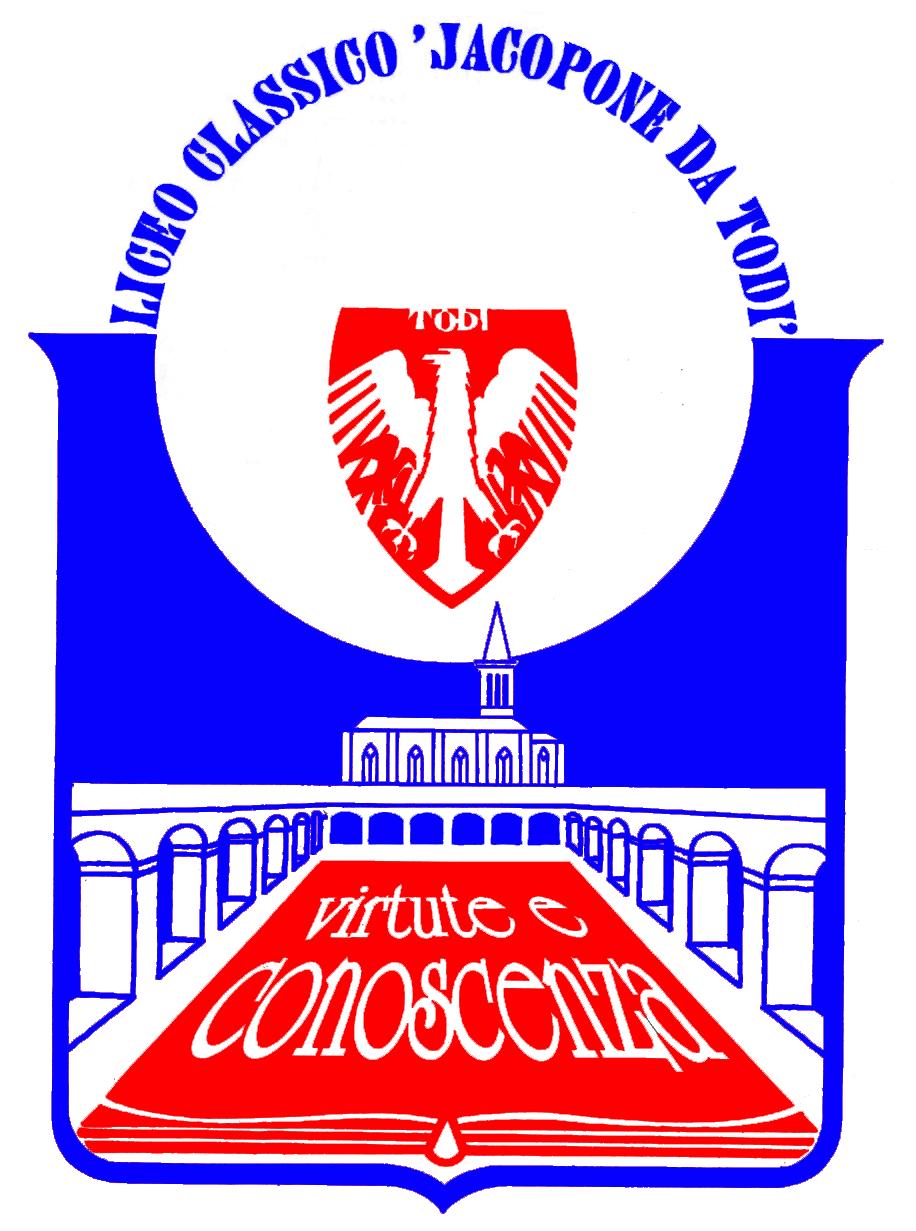 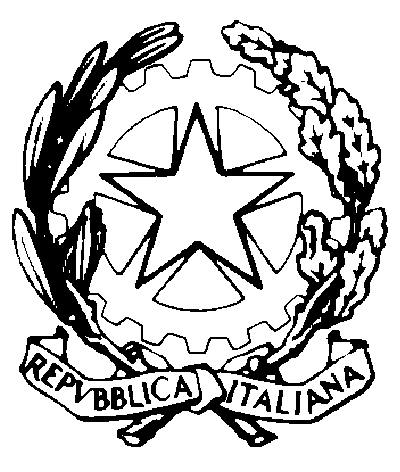 Indirizzo _____________________  CLASSE ___________STUDENTE______________________________   CF__________________________ENTE/AZIENDA__________________________ P. IVA_________________________					PERIODO ASL_____________________________DIARIO DI BORDO – COMPITO DI REALTA’Nel diario di bordo lo studente dovrà auto-monitorare la propria crescita nell’arco del percorso.Lo stesso dovrà, pertanto,1) Giornalmente: A) registrare gli orari di ingresso, descrivere l’ambiente di lavoro (ES. UN LABORATORIO E LA SUA STRUMENTAZIONE) e documentare se possibile con foto ect., il personale con cui entra in contatto, le relazioni che instaura, la struttura dell’azienda o dell’Ente (MAX 200 PAROLE); B) individuare i vari profili professionali presenti e le nuove parole imparate nel luogo di lavoro (MAX 200 PAROLE).	2) Al termine del percorso:A) Redigere una relazione (max. 600 parole) rispondendo alle seguenti domande: cosa, che prima non sapevo, ho imparato? Quali conoscenze apprese a scuola ho utilizzato? Che cosa so fare rispetto a prima? Quanto utile può essere questa esperienza per orientarmi nel mondo delle professioni? Quali abilità, conoscenze, competenze dovrei acquisire per realizzare il mio percorso professionalizzante? DESCRIZIONE DI PROCESSI DOCUMENTANDOLI CON DEI BREVI REPORT (MAX 600 PAROLE)GRIGLIA VALUTAZIONE:OSSERVARE E DESCRIVERE Osservare e descrivere l’ambiente fisico in cui lo studente si trova ad operare (organizzazione spaziale-funzionale della struttura)Osservare e descrivere le attrezzature, le tecnologie e gli strumenti a disposizione e/o utilizzati dal personaleOsservare e descrivere le tipologie di attività lavorative svolte, la tipologia e le funzioni/mansioni dei diversi profili professionali operanti nell’ambiente lavorativo e le eventuali attività di formazione/aggiornamento professionale ad essi relativi svolte in azienda o su indicazione di essa Osservare e descrivere l’organizzazione di massima delle attività lavorative (orari e/o turnazioni, pause, periodi di particolare rilevanza per l’attività lavorativa, cadenza di attività di coordinamento, progettazione, valutazione)Osservare e descrivere l’ambiente fisico in cui ci si trova ad operare (dimensione e caratteristiche specifiche della struttura, accessibilità, luminosità e funzionalità degli spazi, presenza e funzionalità di strumenti tecnologici e/o attrezzature)Osservare e descrivere le attività specifiche e caratteristiche che si svolgono nel contesto lavorativo (quali tipi di attività vengono svolte, con quali tempi e modalità, tipologia del personale coinvolto – chi svolge le diverse attività, tipologia di utenze –chi fruisce dei prodotti e/o servizi/ a quale fine, metodologie e strumenti utilizzati)INDIVIDUAZIONE FIGURA PROGESSIONALE - ACQUISIZIONE LESSICOImparare termini e parole finalizzati all’acquisizione di un lessico adeguato al profilo Professionale DESCRIVERE I PROCESSIDescrivere i processi (dinamiche relazionali tra i diversi profili professionali e tra questi e le utenze, modalità comunicative tra colleghi, tra lavoratori con diversi ruoli/mansioni e tra questi e le utenze, modalità con cui si prendono decisioni, si condividono e si risolvono problemi e necessità) sperimentare a o più mansioni lavorative tramite attività specifiche che lo studente svolge direttamente in forma guidata o in autonomiaCura della registrazione delle esperienze Pertinenza delle competenze acquisiteMAX 3 PTCostanza nella registrazione delle esperienzeCorrettezza nella registrazione dei processiMAX 3 PTRicchezza e chiarezza della documentazione  MAX 4 PT